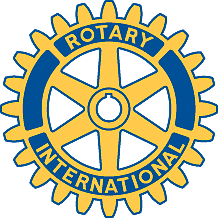 Rotary Club of Carleton Place and Mississippi Mills       Meeting of  November 7th, 2016Attendees : Mike, Al, Marion, Sarah, Ernie, Eric, Brian, Bernie, Faye, Brenda, David, Kathy, TeresaOh Canada, Prayer Happy Dollars..........Chase The Ace - Pot Grows Ever Larger.........Ticket # 8373593 drawn, Eric pulled the 10 of Hearts, $520.00 and growing....Who Will It Be ???????The club voted in favour of "Adventures in Citizenship"Roses campaign well on its way. Location this year is 50 Bennett unit 10.Snow suits - 5 full carloads delivered by our very own......Marion. Thank You.Robert has decided to take a leave of absence from the club. We need to replace him for the time being. Every one to think about it. We have Brenda - Women's FairDavid - CasinoMike - CompostMarion - RosesInduction Meeting - Nov 28 2016 at the Beckwith Museum. Dennis Burns for catering - cold platters - We need numbers of who is coming - Spouses are welcome. Brenda to invite Friends of Rotary.Foundation Matching GrantTeresa would like to re-instate this, due to we have extra funds. Mike moved, Marion 2nded. Passed.